CHARIS BELIEFSThe Lord Jesus ChristRESOURCE PACKET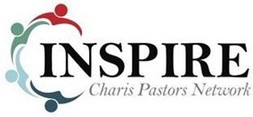 WWW.INSPIREPASTORS.ORGThe Lord Jesus ChristTable of ContentsTeaching Resource for Churches ……………………………………………. 3Group Discussion Questions ………………………………………………… 4Ordination Preparation and Mentoring Resource for Ministry Leaders ….…. 5Ordination and Mentee Discussion Questions ……………………….……… 6The Lord Jesus ChristTeaching ResourceThis tool is designed for use in local church discipleship settings. These might include large gatherings of the church’s teaching ministry, Adult Bible Fellowship, Sunday School, Small Groups, or other Bible Studies.Recommended Schedule (60-75 Minutes)Group Welcome and Opening Prayer (:05)Teacher’s Introduction of the Lesson Topic (:05)Create an introduction from the Lord Jesus Christ statement View the Lesson Video as a Group (:15)Link to the Lord Jesus Christ videoHighlight Key Biblical Themes from the Statement & Video (:15-25)Teacher clarifies technical concepts and further explores the content 111Group Discussion (:15-20)Distribute and discuss the questions provided on the following pageClosing Remarks or Praise Chorus and Prayer (:05)Additional Discipleship Recommendations: Provide learners with a key memory verse from the contentProvide a copy of the statement as a pre-study or post-study toolThe Lord Jesus ChristGroup Discussion QuestionsDiscuss answers to the following questions related to this study. As you share ideas and formulate answers to the questions, work to incorporate key scripture verses that relate directly or indirectly to the Bible study.Jesus said that He pre-existed, even before Abraham was born (John 8:58). John 1:1-2 says the “Word was with God and the Word was God” and “was in the beginning with God.” What does this imply about Jesus’ nature and who He is?  What difference does it make? Jesus was the only human ever to be conceived by a virgin (Matt 1:18-25; Luke 1:26-38).  Describe your understanding of the miracle of the virgin birth.  Why do you think it is important?Jesus is not only a good person, but the eternal God-Man (Col 2:9). He has a divine and a human nature.  Give specific biblical examples of Jesus’ human nature and of his divine nature.  Why do you think the Bible makes a big deal out of it?Because of the Virgin Birth, Jesus was born without original sin.  But on the cross, Jesus chose to spiritually bear all collective human sin ever to be committed (2 Cor 5:21).  Describe how the sacrificial death of Christ is able to atone for human sin.  How does this work theologically? Jesus died for sin, but physically resurrected from the dead (1 Cor 15).  What does Jesus’ resurrection signify about himself? What if Jesus did not physically resurrect from the dead—why would it matter?The Lord Jesus ChristOrdination and Mentoring ResourceThis tool is designed for use in local church and district settings. These might include groups of pastors, church planters, or ordination candidates.Recommended Ordination Preparation or Mentoring Meeting Schedule  Minutes)Before the Meeting: Provide the candidate/mentee with a copy of the statement for pre-meeting study preparationWelcome and Opening Prayer (:05)Mentor’s Introduction of the Lesson Topic (:05)Create an introduction from the Lord Jesus Christ statement View the Lesson Video (:15)Link to the Lord Jesus Christ videoQ & A Time (:15-30)Discuss relevant theme questions provided on the following pageHighlight Key Biblical Themes from the Statement & Video (:15)Mentor clarifies technical concepts and deepens the content Closing Remarks and Prayer (:05)Additional Discipleship Recommendation: Provide candidate/mentee with a key memory verse from the contentThe Lord Jesus ChristOrdination Candidate or Ministry Mentee Discussion QuestionsUse the following questions to examine ordination candidates and to challenge ministry mentees. Encourage them to discuss their answers to the following questions related to this study. As they share ideas and formulate answers to the questions, encourage them to incorporate key scripture verses that relate directly or indirectly to the Bible study.  Be prepared to give guidance as needed.The Bible presents Jesus Christ as the same Person originally known as the eternal, living “Word” of God. John 1:1-2 says the “Word was with God and the Word was God” and “was in the beginning with God.” What does this imply about Jesus’ nature and who He is?  What difference does it make? Jesus was the only human ever to be conceived by a virgin (Matt 1:18-25; Luke 1:26-38).  What is the virginal conception/virgin birth and why is it important and even theologically necessary for Jesus to come into the world this way? Jesus is the eternal God-Man (Col 2:9). This is called the hypostatic union and it means Jesus has two natures (divine and human) in His united personhood.  He is fully God and fully Human. Why is it important that Jesus be both God and Man, and how might it affect him being the savior of the world had this not been the case?Because of the Virgin Birth, Jesus was born without original sin.  But on the cross, Jesus chose to spiritually bear all collective human sin ever to be committed (2 Cor 5:21).  Describe how the sacrificial death of Christ is able to atone for human sin.  How does this work theologically? Jesus died for sin, but physically resurrected from the dead (1 Cor 15).  What does His resurrection signify about Himself, and how does His resurrection have any bearing on us as believers now or in the future?THIS RESOURCE IS PRESENTED BYINSPIRE CHARIS PASTORS NETWORK IN PARTNERSHIP WITHGRACE THEOLOGICAL SEMINARY' S CHARIS COLLECTIVEWWW.INSPIREPASTORS.ORG	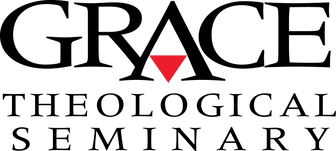 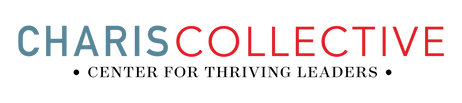 